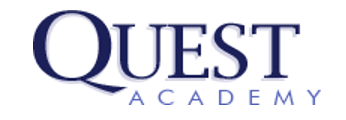 Community Council MinutesSeptember  22, 2022 at 7:30 AMLocation: Quest Academy, 4862 W 4000 S, West Haven, UT 84401,Q2 LibraryAttendees: Nicole Boucher  (Chair), Dr. Dave Bullock (Principal), Nicki Slaugh (Assistant Principal 6-9), Angelee Spader (Assistant Principal K-5), Catherine Sumner (Vice-Chair), Alyssa Woodfield (Parent), Jessie Khousakoune (Parent), Madeline Chestnut (Parlimentary), Derick Roskelley (Teacher)Call to order at 7:39 am by Nicole Boucher, seconded by Catherine Sumner.First item was Human Sexuality Curriculum. Dr Dave Bullock (Principal) reviewed and discussed the curriculum that will be viewed by the students and parent with the council. Derick Roskelley (Teacher) will be teaching the curriculum given from the Utah State Board of Education.Nicole Boucher made a motion for a vote to approve the human sexuality curriculum at Quest Academy as presented by Dr. Dave Bullock. Catherine Sumner seconded the motion. Nicole Boucher called for a vote and all voting members voted “yea.” The Human Sexuality Curriculum was approved.Second item was to discuss the Secretary position needing being filled. Administration will send out an email to see which parents are interested in being on the council. We will discuss at our next meeting as to which parents are interested and which one will be our secretary.-The meeting was adjourned at 7:54amNicole Boucher, Chair4862 West 4000 SouthWest Haven, UT 84401E-mail: nboucher@questac.orgIn compliance with the Americans with Disabilities Act, persons needing auxiliary communicative aids and services for these meetings should contact Quest Administration at (801) 731-9859, giving at least three working days notice.